РЕШЕНИЕот   30.03.2016 г. № 191с. Усть – Ницинское                                                                               О мерах морального и материального стимулирования добровольных пожарных в  Усть - Ницинском сельском поселении	В целях реализации полномочий органов местного самоуправления в области обеспечения пожарной безопасности, предусмотренных Федеральным законом от 21 декабря 1994 года № 69-ФЗ «О пожарной безопасности», Федеральным законом от 22 июля 2008 года № 123-ФЗ «Технический регламент о требованиях пожарной безопасности, на основании статьи 16 Федерального закона от 6 мая 20011 года № 100-ФЗ «О добровольной пожарной охране», Федеральным законом от 06 октября 2003 года № 131-ФЗ «Об общих принципах организации местного самоуправления в Российской Федерации», Закона Свердловской области от 12 июля 2011 года № 71-ОЗ «О добровольной пожарной охране на территории Свердловской области», руководствуясь Положением о добровольной пожарной охране Общественной организации «Добровольная пожарная охрана Восточного управленческого округа Свердловской области», Соглашения о совместной деятельности по осуществлению профилактики пожаров, тушению пожаров и проведению аварийно-спасательных работ и развитию пожарного добровольчества на территории Усть-Ницинского сельского поселения, Дума Усть-Ницинского сельского поселенияРЕШИЛА:           1. Установить следующие меры  морального и материального стимулирования добровольных пожарных, имеющих статус добровольных пожарных в соответствии с требованиями части 1 статьи 13 Федерального закона от 06.05.2011г. № 100-ФЗ «О добровольной пожарной охране», осуществляющих свою деятельность в подразделениях общественной организации «Добровольная пожарная охрана Восточного управленческого округа Свердловской области» на территории Усть-Ницинского сельского поселения   более одного  года:           2.  Предоставлять «безденежные» социальные гарантии при отнесении добровольных пожарных к льготной категории граждан, которым предоставляется преимущество при реализации своих субъективных прав, при условии состояния в сводном реестре более одного года: освобождения от уплаты земельного налога в размере 100%.освобождение от уплаты  по налогу на имущество в размере 100%.предоставление вне очереди детям добровольных пожарных мест в детских дошкольных учреждениях;          3. За образцовое выполнение обязанностей добровольного пожарного применять моральное и материальное стимулирование в виде:объявление благодарности;занесение на доску почёта пожарной части 12/3 «Лучшие пожарные добровольцы»;награждение Почётной грамотой администрации МО;награждение ценным подарком;награждение денежной премией;	5.1 Премирование осуществляется по одному из следующих оснований:       1) за участие в мероприятиях по профилактике пожаров;       2) за участие в мероприятиях по обеспечению особого противопожарного режима, введенного на территории Усть - Ницинского сельского поселения;       3) за участие в мероприятиях, проводимых в пожароопасный период;       4) за дежурство в пожароопасный период в населенных пунктах на объектах жизнеобеспечения населения и социально-значимых объектах;       5) за поддержание в готовности к использованию противопожарного инвентаря, средств пожаротушения, противопожарного оборудования и снаряжения.      6) за участие в борьбе с пожарами  на территории Усть - Ницинского сельского поселения.         4. Помимо перечисленных оснований премирование граждан может производиться за мужество и героизм, проявленные при спасении на пожарах людей и имущества, за предотвращение крупного материального ущерба.         5. Устанавливаются следующие размеры премий гражданам:	1) за вклад в укрепление пожарной безопасности на территории Усть - Ницинского сельского поселения – от 200 до 500 рублей;	2) за участие в борьбе с пожарами на территории  Усть - Ницинского сельского поселения – от 200 рублей до 500 рублей;	3) за мужество и героизм, проявленные при спасении на пожарах людей и имущества, за предотвращение крупного материального ущерба – от 700 рублей до 1400 рублей;         6.   Награждение Почётной грамотой Правительства Свердловской области;         7.   Представление к ведомственной награде (МЧС);         8.   Представление к правительственной награде РФ.         9. Вопросы о предоставлении льгот рассматривать по заявлениям общественной организации «Добровольная пожарная охрана», уполномоченными органами  Усть-Ницинского сельского поселения.        10. Решение Думы Усть-Ницинского сельского поселения от 26.03.2013 № 268 «Об утверждении Положения о премировании добровольных пожарных и граждан, принимающих участие в обеспечении первичных мер пожарной безопасности, в том числе в борьбе с пожарами» признать утратившим силу.       11. Решение вступает в силу с момента его опубликования.       12. Контроль за исполнением настоящего решения возложить на комиссию по экономическим вопросам (председатель Шмелёва Е.В.).Глава Усть-Ницинскогосельского поселения                                                                    К.Г. Судакова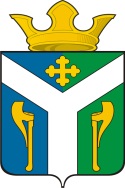 ДУМАУсть – Ницинского сельского поселенияСлободо – Туринского муниципального районаСвердловской области